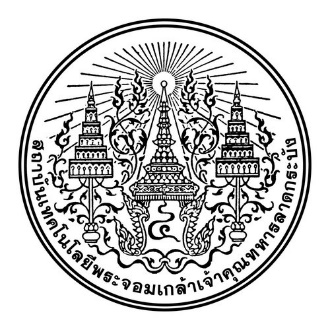 คณะอุตสาหกรรมอาหารสถาบันเทคโนโลยีพระจอมเกล้าเจ้าคุณทหารลาดกระบังแบบฟอร์มขอสอบหัวข้อและโครงร่างวิทยานิพนธ์						    วันที่………..เดือน…………..….…พ.ศ……………เรื่อง	ขอกำหนดการสอบโครงร่างวิทยานิพนธ์เรียน	คณบดีคณะอุตสาหกรรมอาหาร		ข้าพเจ้า………………………………………………………..…………….รหัสประจำตัว…………………………………….สาขาวิชา…………………………………………….……………………คณะ…………………………………………………………………………….มีความประสงค์จะขอกำหนดสอบโครงร่างวิทยานิพนธ์เรื่อง (ภาษาไทย)…………………………………………………………………………………………………………………………………………………………………………………………………………………………………… (ภาษาอังกฤษ)………………………………………………………………………………………………………………………………………………………………………………………………………………………………………………………………………….…………………………………………กำหนดสอบวันที่…………………เดือน…………………พ.ศ. ………………เวลา………….………น. ณ ห้อง…………………………….…		จึงเรียนมาเพื่อโปรดพิจารณา							ขอแสดงความนับถือ						ลงชื่อ…………………………..………………………. นักศึกษา					       	             (………………………………………)ความเห็นอาจารย์ที่ปรึกษาวิทยานิพนธ์เห็นควรให้นักศึกษาสอบได้และขอเสนอชื่อคณะกรรมการสอบหัวข้อและโครงร่างวิทยานิพนธ์ ดังนี้(กรรมการสอบ จำนวน  3-5  ท่าน  ประธานกรรมการสอบต้องไม่ใช่อาจารย์ที่ปรึกษาวิทยานิพนธ์)	1.  …………………………………………………………………..  		ประธานกรรมการ	2.  ..................................................................................		กรรมการ	3.  ..................................................................................		กรรมการ	4.  ..................................................................................		กรรมการ	5.  ..................................................................................		กรรมการและเลขานุการ					  ..........................................................	   (                                       )                                                                             ………../……………………/……….-2-ความเห็นของประธานหลักสูตร	   ........................................................................................................................................................................						                ..........................................................				                                      (                                       )                                                                                   ………../……………………/……….การตรวจสอบคุณสมบัติงานบริหารวิชาการและบัณฑิตศึกษา คณะอุตสาหกรรมอาหาร   ได้ตรวจสอบคุณสมบัติของนักศึกษาตามประกาศบัณฑิตศึกษา คณะอุตสาหกรรมอาหาร    นักศึกษามีคุณสมบัติครบเห็นควรให้ดำเนินการสอบได้ 						                     ..........................................................						                           ( นางศิริพร แท่นแก้ว)                                                                                         ………../……………………/……….ความเห็นรองคณบดีกำกับดูแลงานด้านบัณฑิตศึกษา             ...........................................................................................................................................................................................................................................................................................................						             .............................................................						             (ผู้ช่วยศาสตราจารย์ จิราภรณ์ สิริสัณห์)                                                                                ………../……………………/……….ความเห็นคณบดี             ....................................................................................................................................................................................................................................................................................................................						           ........................................................................						             ( รองศาสตราจารย์ ดร.ประพันธ์ ปิ่นศิโรดม)                                                                                    ………../……………………/……….